STŘEDOČESKÝ ÚZEMNÍ SVAZ PRAHAve spolupráci s ČRS MO HOŘOVICE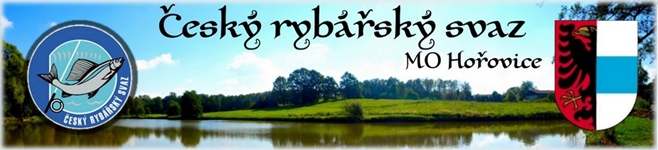 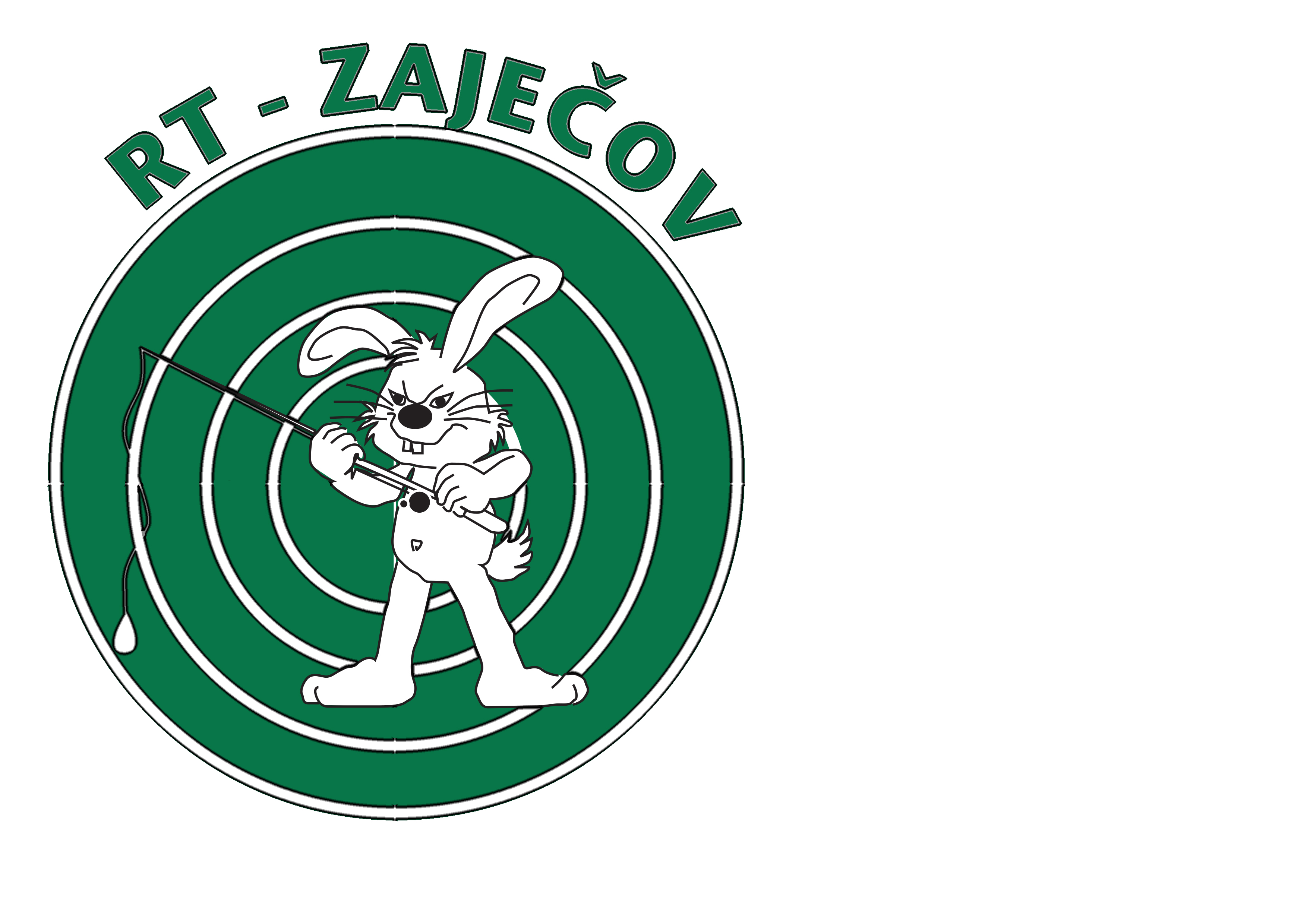 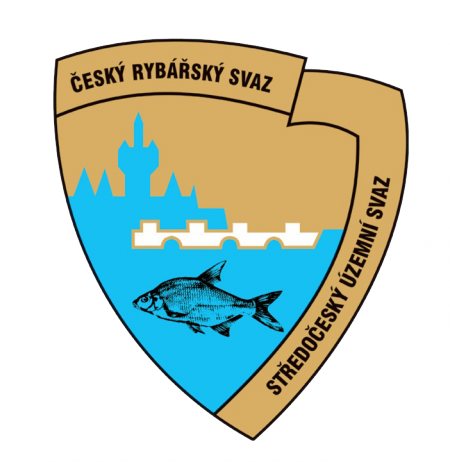 Pořádá 11.02.2018 halové závody v rybolovné techniceMísto konání: Lidový dům Zaječov(Zaječov 126, 267 63 Zaječov)Kategorie: mladší žáci, žákyně rok nar 2005,starší žáci, žákyně 2004-2003, junioři a registrovaný závodníciZačátek závodu od 9,00h prezentace závodníků od 8,00hPořadatel si vyhrazuje právo na úpravu časového harmonogramu.Odměny:Poháry a medaile pro soutěžící, kteří se umístí na 1. až 3. místě Přihlášky:Vyplněné přihlášky s rokem narození závodníka zašlete nejpozději do 07.02.2018 na adresu: radekgabina@seznam.cz S pozdravem za MO ČRS HořoviceRadek SpáčilTel.: 739 465 627